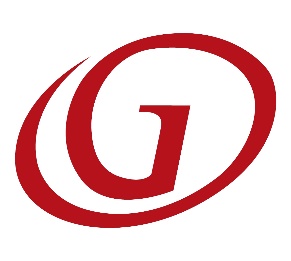 Please complete this form with as much information as possible and ensure all answers are true and accurate. If in doubt about the meanings of any of the questions please contact us. All information provided in this Proposal will form part of any contract of insurance and may affect how any Claim on the Policy is determined and may render the Policy invalid. Cover will not be commenced unless this form is signed by the proposed insured or their solicitor and a Policy and related Schedule are completed and signed by an appropriate Insurer and upon payment of the premium in the manner prescribed by the Policy and acceptance by the policy holder as to the standard and special terms and conditions made conditional by the Insurer. (i) Appointed Solicitors Details(ii) Insured’s (Applicants) Details(iii) Opponents Details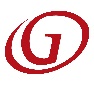 (iv) Referrers Details(v) Opponent’s Representatives Details(vi) Claim Details(vii) Evidence(viii) Expert Evidence(ix) Liability(x) Quantum(xi) Part 36 Offers(xii) Prospects of Success(xiii) Funding(xiv) Existing Legal Expenses Insurance(xv) Estimated Costs	Column A	Column B(xvi) Premium Information(xvii) Required Cover(xviii) Indemnity Level(xix) Additional Documentation(xx) Additional Information(xxi) Additional Information and disclosuresGuardian Legal Services will not request a claim to be put on cover until it has this proposal accepted and quoted upon by an insurer and the premium terms and conditions of any offer are agreed to by the insured client/s and if appropriate until the premium has been received in full (inclusive of ) or in the event of a deferred premium an undertaking for payment of the premium in full (inclusive of ) has been received.Guardian Legal Services will not make any charges for case reviews all of our remunerations are made to us directly and exclusively by the Insurers.Payment of the premium should be made directly to the insurer at the insurer’s address to be supplied by Guardian Legal Services Ltd.Please send this completed proposal form together with any enclosures to: Guardian Legal Services Ltd, 56 Mill Lane, Solihull B93 8NW or via e-mail to info@guardianlegal.co.ukData Protection ActI/We understand that Guardian or any insurance company that they approach on our behalf may use any of the information I/we supply for the purposes of underwriting and administering a policy. Any of the information I/we supply may also be used for dealing with any claims on a policy or any other similar activity. Guardian Legal Services Limited is registered with the Information Commissioners Office Registration Number Z1354862 in accordance with the Data Protection Act 1998.I/We agree that any information I/we supply to Guardian or any insurance company that they approach on our behalf may be sent to lawyers, medical agencies or other experts, any court, tribunal, loss adjusters or brokers or any other party associated with Guardian or any insurance company that they approach on our behalf.I/We agree that I/we may be contacted from time to time by Guardian or any insurance company that they approach on our behalf for updates on my claim.  Note: If you wish to see a copy of the information held on you, then you can write to ‘The Data Controller’ at the designated insurance company in due course.DeclarationI/We declare that the above information and statements are true to the best of my/our belief and I/we have not missed out any information or facts which are likely to affect a decision to provide cover. I/We have never been convicted of any offence involving fraud or dishonesty or any offence of a similar nature.(Tick the appropriate box below)I/We will make payment of the premium in full or in part (inclusive of ) prior to the inception of the policy provided that the designated insurance company accepts this proposal and agrees to issue a policy, or Provided that the designated insurance company accepts this proposal and issues a policy and agrees to defer the payment of the premium in full or in part (inclusive of ) I/We hereby undertake to make payment of any outstanding premium due in full (inclusive of ) within 14 days of the claim having come to an end and damages having been received or an agreed benefit derived from the settlement of the claim.I/We agree that all information and statements in this proposal and any enclosures will form part of the contract between me/us and the designated insurance company.I/We agree to respond promptly to any requests for updates requested by the designated insurance company or Guardian and to cooperate fully with my/our appointed solicitors.Signature of Proposed InsuredName of Proposed InsuredDateSignature of Appointed SolicitorName of Appointed SolicitorDateGuardian Legal Services Ltd ▫ 56 Mill Lane, Solihull B93 8NWtel:  0207 118 1884 | email: info@guardianlegal.co.ukGuardian Legal Services Limited  is authorised and regulated by the Financial Conduct Authority Firm Ref No 484841  Registered as a Limited Company in  and Wales Registration No. 5756959Registered Office 4 Clews Road Redditch B98 7ST